				บันทึกข้อความ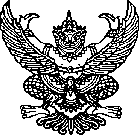 ส่วนราชการ  โรงเรียน				โทร  						ที่  						วันที่  						เรื่อง	รายงานผลการกำหนดขอบเขตของงานและกำหนดราคากลาง สำหรับการก่อสร้างอาคารเรียน	
	ต้านแผ่นดินไหว 4 ห้องเรียน								เรียน	ผู้อำนวยการโรงเรียน............................		ตามคำสั่งโรงเรียน....................... เลขที่............. ลงวันที่................................ ผู้อำนวยการโรงเรียน ได้แต่งตั้งผู้มีรายนามข้างท้ายเป็นคณะกรรมการกำหนดขอบเขตของงานและกำหนดราคากลาง สำหรับการก่อสร้างอาคารเรียนต้านแผ่นดินไหว 4 ห้องเรียน  นั้น		บัดนี้ คณะกรรมการฯ ได้กำหนดขอบเขตของงานและการกำหนดราคากลางดังกล่าวเรียบร้อยแล้ว โดยมีรายละเอียดตามเอกสารแนบ		จึงเรียนมาเพื่อโปรดพิจารณาอนุมัติ						ลงชื่อ....................................................ประธานกรรมการ						      (....................................................)						ลงชื่อ....................................................กรรมการ						      (....................................................)						ลงชื่อ....................................................กรรมการ						      (....................................................)ขอบเขตของงาน (Term of Reference: TOR)การจ้างก่อสร้างอาคารเรียนต้านแผ่นดินไหว 4 ห้องเรียนด้วยวิธีการประกวดราคาอิเล็กทรอนิกส์ (e-bidding)ความเป็นมา       ด้วย โรงเรียน......................... เป็น............................(ตัวอย่างที่มีหน้าที่ควบคุมและกำกับดูแลสถานศึกษาทั่วประเทศ ซึ่งในช่วงระยะเวลาที่ผ่านมา บางจังหวัดทางภาคเหนือของประเทศประสบเหตุธรณีพิบัติภัย ส่งผลให้อาคารเรียนของสถานศึกษาบางแห่งได้รับความเสียหายจนถึงโครงสร้างของอาคาร เป็นเหตุให้นักเรียนไม่สามารถเข้าใช้อาคารดังกล่าวได้ กรมฯ จึงได้ขออนุมัติงบประมาณประจำปี พ.ศ.2562 เพื่อดำเนินการก่อสร้างอาคารเรียนทดแทนอาคารที่เสียหาย โดยอาคารดังกล่าวมีคุณสมบัติป้องกันแรงสั่นสะเทือนจากเหตุธรณีพิบัติภัยดังกล่าวได้วัตถุประสงค์	เพื่อก่อสร้างอาคารเรียนทดแทนให้แก่สถานศึกษาในเขตภาคเหนือคุณสมบัติของผู้ยื่นข้อเสนอ3.1	มีความสามารถตามกฎหมาย3.2	ไม่เป็นบุคคลล้มละลาย3.3	ไม่อยู่ระหว่างเลิกกิจการ3.4	ไม่เป็นบุคคลซึ่งอยู่ระหว่างถูกระงับการยื่นข้อเสนอหรือทำสัญญากับหน่วยงานของรัฐไว้ชั่วคราวเนื่องจากเป็นผู้ที่ไม่ผ่านเกณฑ์การประเมินผลการปฏิบัติงานของผู้ประกอบการตามระเบียบที่รัฐมนตรีว่าการกระทรวงการคลังกำหนดตามที่ประกาศเผยแพร่ในระบบเครือข่ายสารสนเทศของกรมบัญชีกลาง3.5	ไม่เป็นบุคคลซึ่งถูกระบุชื่อไว้ในบัญชีรายชื่อผู้ทิ้งงานและได้แจ้งเวียนชื่อให้เป็นผู้ทิ้งงานของหน่วยงานของรัฐในระบบเครือข่ายสารสนเทศของกรมบัญชีกลาง ซึ่งรวมถึงนิติบุคคลที่ผู้ทิ้งงานเป็นหุ้นส่วนผู้จัดการ กรรมการผู้จัดการ ผู้บริหาร ผู้มีอำนาจในการดำเนินงานในกิจการของนิติบุคคลนั้นด้วย3.6	มีคุณสมบัติและไม่มีลักษณะต้องห้ามตามที่คณะกรรมการนโยบายการจัดซื้อจัดจ้างและ
การบริหารพัสดุภาครัฐกำหนดในราชกิจจานุเบกษา3.7	เป็นนิติบุคคลผู้มีอาชีพรับจ้างงานที่ประกวดราคาอิเล็กทรอนิกส์ดังกล่าว3.8	ไม่เป็นผู้มีผลประโยชน์ร่วมกันกับผู้ยื่นข้อเสนอรายอื่นที่เข้ายื่นข้อเสนอให้แก่กรมสารขันธ์ ณ วันประกาศประกวดราคาอิเล็กทรอนิกส์ หรือไม่เป็นผู้กระทำการอันเป็นการขัดขวางการแข่งขันอย่างเป็นธรรม ในการประกวดราคาอิเล็กทรอนิกส์ครั้งนี้3.9	ไม่เป็นผู้ได้รับเอกสิทธิ์หรือความคุ้มกัน ซึ่งอาจปฏิเสธไม่ยอมขึ้นศาลไทย เว้นแต่รัฐบาล
ของผู้ยื่นข้อเสนอได้มีคำสั่งให้สละเอกสิทธิ์และความคุ้มกันเช่นว่านั้น 3.10	ผู้ยื่นข้อเสนอต้องมีผลงานก่อสร้างประเภทเดียวกันกับงานที่ประกวดราคาจ้างก่อสร้างในวงเงินไม่น้อยกว่า 3,000,000 บาท (สามล้านบาทถ้วน) และเป็นผลงานที่เป็นคู่สัญญาโดยตรงกับหน่วยงาน
ของรัฐหรือหน่วยงานเอกชนที่กรมสารขันธ์เชื่อถือ	ผู้ยื่นข้อเสนอที่เสนอราคาในรูปแบบของ “กิจการร่วมค้า” ต้องมีคุณสมบัติ ดังนี้	(1)	กรณีที่กิจการร่วมค้าได้จดทะเบียนเป็นนิติบุคคลใหม่ กิจการร่วมค้าจะต้องมีคุณสมบัติครบถ้วนตามเงื่อนไขที่กำหนดไว้ในเอกสารประกวดราคา และการเสนอราคาให้เสนอราคาในนาม “กิจการร่วมค้า” ส่วนคุณสมบัติด้านผลงานก่อสร้าง กิจการร่วมค้าดังกล่าวสามารถนำผลงานก่อสร้างของผู้เข้าร่วมค้ามาใช้แสดงเป็นผลงานก่อสร้างของกิจการร่วมค้าที่เข้าประกวดราคาได้	(2)	กรณีที่กิจการร่วมค้าไม่ได้จดทะเบียนเป็นนิติบุคคลใหม่ นิติบุคคลแต่ละนิติบุคคลที่เข้าร่วมค้า
ทุกรายจะต้องมีคุณสมบัติครบถ้วนตามเงื่อนไขที่กำหนดไว้ในเอกสารประกวดราคา เว้นแต่ ในกรณีที่กิจการร่วมค้าได้มีข้อตกลงระหว่างผู้เข้าร่วมค้าเป็นลายลักษณ์อักษรกำหนดให้ผู้เข้าร่วมค้ารายใดรายหนึ่งเป็นผู้รับผิดชอบหลักในการเข้าเสนอราคากับหน่วยงานของรัฐ และแสดงหลักฐานดังกล่าวมาพร้อมการยื่นข้อเสนอประกวดราคาทางระบบจัดซื้อจัดจ้างภาครัฐด้วยอิเล็กทรอนิกส์ กิจการร่วมค้านั้นสามารถใช้ผลงานก่อสร้างของผู้เข้าร่วมค้าหลักรายเดียวเป็นผลงานก่อสร้างของกิจการร่วมค้าที่ยื่นข้อเสนอได้	ทั้งนี้ “กิจการร่วมค้าที่จดทะเบียนเป็นนิติบุคคลใหม่” หมายความว่า กิจการร่วมค้าที่จดทะเบียนเป็นนิติบุคคลต่อกรมพัฒนาธุรกิจการค้า กระทรวงพาณิชย์3.11	ผู้ยื่นข้อเสนอต้องลงทะเบียนในระบบจัดซื้อจัดจ้างภาครัฐด้วยอิเล็กทรอนิกส์ (Electronic Government Procurement : e - GP) ของกรมบัญชีกลาง 3.12	ผู้ยื่นข้อเสนอซึ่งได้รับคัดเลือกเป็นคู่สัญญาต้องลงทะเบียนในระบบจัดซื้อจัดจ้างภาครัฐด้วยอิเล็กทรอนิกส์ (Electronic Government Procurement : e - GP) ของกรมบัญชีกลาง ตามที่คณะกรรมการ ป.ป.ช. กำหนด 3.13	ผู้ยื่นข้อเสนอต้องไม่อยู่ในฐานะเป็นผู้ไม่แสดงบัญชีรายรับรายจ่ายหรือแสดงบัญชีรายรับรายจ่าย
ไม่ถูกต้องครบถ้วนในสาระสำคัญ ตามที่คณะกรรมการ ป.ป.ช. กำหนด3.14	ผู้ยื่นข้อเสนอซึ่งได้รับคัดเลือกเป็นคู่สัญญาต้องรับและจ่ายเงินผ่านบัญชีธนาคาร เว้นแต่การจ่ายเงินแต่ละครั้งซึ่งมีมูลค่าไม่เกินสามหมื่นบาทคู่สัญญาอาจจ่ายเป็นเงินสดก็ได้ ตามที่คณะกรรมการ ป.ป.ช. กำหนดแบบรูปรายการงานก่อสร้าง  หรือรายละเอียดและขอบเขตของงาน และเอกสารแนบท้าย4.1	แบบก่อสร้างอาคารเรียนต้านแผ่นดินไหว 4 ห้องเรียน4.2	รายการประกอบแบบ4.3	แบบสรุปรายการปริมาณงานและราคา 	๑) แบบ ปร 4 (ก) จำนวน ...... แผ่น	2) แบบ ปร 4 (ข) จำนวน ...... แผ่น4.4	ใบสรุปค่าก่อสร้าง	๑) แบบ ปร 5 (ก) จำนวน ...... แผ่น	2) แบบ ปร 5 (ข) จำนวน ...... แผ่น4.5	ใบสรุปค่างานก่อสร้างอาคาร (แบบ ปร. 6)4.6	ค่าจ้างและการจ่ายเงินมาตรฐานฝีมือช่าง เมื่อกรม ได้คัดเลือกผู้ยื่นข้อเสนอรายใดให้เป็นผู้รับจ้างและได้ตกลงจ้างก่อสร้างตามประกาศนี้แล้วผู้ยื่นข้อเสนอจะต้องตกลงว่าในการปฏิบัติงานก่อสร้างดังกล่าว ผู้ยื่นข้อเสนอจะต้องมีและใช้ผู้ผ่านการทดสอบมาตรฐานฝีมือช่างหรือผู้ผ่านการทดสอบมาตรฐานฝีมือช่างจากคณะกรรมการกำหนดมาตรฐานและทดสอบฝีมือแรงงาน หรือสถาบันของทางราชการอื่น หรือสถาบันของเอกชนที่ทางราชการรับรอง หรือ ผู้มีวุฒิบัตรระดับ ปวช. ปวส. และ ปวท.หรือเทียบเท่าจากสถาบันการศึกษาที่ ก.พ. รับรองให้เข้ารับราชการได้
ในอัตราไม่ต่ำกว่าร้อยละ 10 ของแต่ละสาขาช่างแต่จะต้องมีจำนวนช่างอย่างน้อย ๑ คน ในแต่ละสาขาช่าง ดังต่อไปนี้	5.1   ………………………………………………………………………………………	๑๕.๒  ……………………...……………………………………………………………….…………………ฯลฯ……………………การเสนอราคา	6.1	ผู้ยื่นข้อเสนอต้องเสนอราคาตามแบบที่กำหนด โดยไม่มีเงื่อนไขใดๆ ทั้งสิ้น และจะต้องกรอกข้อความให้ถูกต้องครบถ้วน ลงลายมือชื่อของผู้ยื่นข้อเสนอให้ชัดเจน จำนวนเงินที่เสนอต้องระบุตรงกันทั้งตัวเลขและตัวหนังสือโดยไม่มีการขูดลบหรือแก้ไข หากมีการขูดลบ ตกเติม แก้ไข เปลี่ยนแปลง จะต้องลงลายมือชื่อผู้ยื่นข้อเสนอ พร้อมทั้งประทับตรา (ถ้ามี) กำกับไว้ด้วยทุกแห่ง	6.2	ผู้ยื่นข้อเสนอจะต้องเสนอราคาเป็นเงินบาท และเสนอราคาเพียงราคาเดียว โดยเสนอราคารวม หรือราคาต่อหน่วย หรือราคาต่อรายการ ตามเงื่อนไขที่ระบุไว้ท้ายใบเสนอราคาให้ถูกต้อง ทั้งนี้ ราคารวมที่เสนอจะต้องตรงกันทั้งตัวเลขและตัวหนังสือ ถ้าตัวเลขและตัวหนังสือไม่ตรงกันให้ถือตัวหนังสือเป็นสำคัญ โดยคิดราคารวมทั้งสิ้น ซึ่งรวมค่าภาษีมูลค่าเพิ่มและภาษีอากรอื่นๆ ค่าขนส่ง ค่าจดทะเบียน และค่าใช้จ่ายอื่นๆ ทั้งปวงไว้ด้วยแล้ว		ราคาที่เสนอจะต้องเสนอกำหนดยืนราคาไม่น้อยกว่า 120 วัน นับแต่วันยื่นข้อเสนอ โดยภายในกำหนดยืนราคา ผู้ยื่นข้อเสนอต้องรับผิดชอบราคาที่ตนได้เสนอไว้ และจะถอนการเสนอราคามิได้	6.3	ผู้ยื่นข้อเสนอจะต้องเสนอกำหนดเวลาดำเนินการแล้วเสร็จไม่เกิน 300 วัน นับถัดจากวันที่ได้รับหนังสือแจ้งจากกรมให้เริ่มทำงานงบประมาณและข้อสงวนสิทธิ์ในการเสนอราคาเงินค่าจ้างสำหรับงานจ้างครั้งนี้ ได้มาจากเงินงบประมาณประจำปีงบประมาณ พ.ศ. 2562 เป็นเงินทั้งสิ้น 7,000,000 บาท (เจ็ดล้านบาทถ้วน)การลงนามในสัญญาจะกระทำได้ต่อเมื่อโรงเรียน..........ได้รับอนุมัติเงินค่าก่อสร้างจากเงินงบประมาณประจำปีงบประมาณ พ.ศ. 2562 แล้วเท่านั้นโรงเรียน...............อาจประกาศยกเลิกการจัดจ้างในกรณีต่อไปนี้ได้ โดยที่ผู้ยื่นข้อเสนอจะเรียกร้องค่าเสียหายใดๆ จากกรมไม่ได้ (1)	โรงเรียน...............ไม่ได้รับการจัดสรรเงินที่จะใช้ในการจัดจ้างหรือที่ได้รับจัดสรรแต่ไม่เพียงพอที่จะทำการจัดจ้างครั้งนี้ต่อไป(2)	มีการกระทำที่เข้าลักษณะผู้ยื่นข้อเสนอที่ชนะการจัดจ้างหรือที่ได้รับการคัดเลือกมีผลประโยชน์ร่วมกัน หรือมีส่วนได้เสียกับผู้ยื่นข้อเสนอรายอื่น หรือขัดขวางการแข่งขันอย่างเป็นธรรม หรือสมยอมกันกับผู้ยื่นข้อเสนอรายอื่น หรือเจ้าหน้าที่ในการเสนอราคา หรือส่อว่ากระทำการทุจริตอื่นใดในการเสนอราคา(3)	การทำการจัดจ้างครั้งนี้ต่อไปอาจก่อให้เกิดความเสียหายแก่กรมหรือกระทบต่อประโยชน์สาธารณะ(4)	กรณีอื่นในทำนองเดียวกับ (1) (2) หรือ (3) ตามที่กำหนดในกฎกระทรวง ซึ่งออกตามความในกฎหมายว่าด้วยการจัดซื้อจัดจ้างและการบริหารพัสดุภาครัฐการรับประกันความชำรุดบกพร่องผู้รับจ้างต้องรับประกันความชำรุดบกพร่องของงานก่อสร้าง ภายในระยะเวลาไม่น้อยกว่า 2 ปี นับถัดจากวันที่กรมสารขันธ์ได้ตรวจรับงานจ้างก่อสร้างทั้งหมดไว้ถูกต้องครบถ้วนแล้ว ทั้งนี้ หากกรณีเกิดความชำรุดบกพร่องจากการใช้งานตามปกติภายในระยะเวลาดังกล่าว ผู้รับจ้างต้องจัดการซ่อมแซมแก้ไขให้แล้วเสร็จภายใน 30 วัน นับถัดจากวันที่ได้รับแจ้งความชำรุดบกพร่องการทำสัญญาผู้ชนะการเสนอราคา จะต้องทำสัญญากับกรมสารขันธ์ภายใน 7 วัน นับถัดจากวันที่ได้รับแจ้งและจะต้องวางหลักประกันสัญญาเป็นจำนวนเงินเท่ากับร้อยละ 5 ของราคาค่าจ้างที่เสนอราคาได้ ให้กรมสารขันธ์ยึดถือไว้ในขณะทำสัญญา โดยใช้หลักประกันอย่างหนึ่งอย่างใด ดังต่อไปนี้	9.1	เงินสด	9.2	เช็คที่ธนาคารสั่งจ่ายให้แก่กรมสารขันธ์โดยเป็นเช็คลงวันที่ที่ทำสัญญาหรือก่อนหน้านั้นไม่เกิน 3 วันทำการ	9.3	หนังสือค้ำประกันของธนาคารภายในประเทศ	9.4	หนังสือค้ำประกันของบรรษัทเงินทุนอุตสาหกรรมแห่งประเทศไทย หรือบริษัทเงินทุน หรือบริษัทเงินทุนหลักทรัพย์ ที่ได้รับอนุญาตให้ประกอบกิจการเงินทุนเพื่อการพาณิชย์และประกอบธุรกิจค้ำประกันตามประกาศของธนาคารแห่งประเทศไทย ซึ่งได้แจ้งชื่อเวียนให้ส่วนราชการต่าง ๆ ทราบแล้ว โดยอนุโลมให้ใช้ตามแบบหนังสือค้ำประกัน	9.5	พันธบัตรรัฐบาลไทย	หลักประกันนี้จะคืนให้โดยไม่มีดอกเบี้ย ภายใน 15 วัน นับถัดจากวันที่ผู้ชนะการเสนอราคา (ผู้รับจ้าง) พ้นจากข้อผูกพันตามสัญญาแล้วอัตราค่าปรับ10.1 หากผู้รับจ้างไม่สามารถทำงานให้แล้วเสร็จภายในเวลาที่กำหนดไว้ในข้อ 5.3 และกรมสารขันธ์
ยังมิได้บอกเลิกสัญญา ผู้รับจ้างจะต้องชำระค่าปรับให้แก่กรมสารขันธ์ในอัตราร้อยละ 0.1 ของวงเงินตามสัญญาจ้างต่อวัน10.2 ห้ามไม่ให้ผู้รับจ้างนำงานที่รับจ้างไปจ้างช่วงให้ผู้อื่นทำอีกทอดหนึ่ง ไม่ว่าทั้งหมดหรือแต่บางส่วน เว้นแต่การจ้างช่วงบางส่วนที่ได้รับอนุญาตจากกรมสารขันธ์แล้ว หากผู้รับจ้างฝ่าฝืนจะต้องเสียค่าปรับให้แก่
กรมสารขันธ์ ในอัตราร้อยละ 10 ของวงเงินของงานที่จ้างช่วงตามสัญญาหลักเกณฑ์การพิจารณาข้อเสนอ11.1	การพิจารณาผลการยื่นข้อเสนอครั้งนี้ โรงเรียน........จะพิจารณาตัดสินโดยใช้หลักเกณฑ์ราคา11.2	การพิจารณาผู้ชนะการยื่นข้อเสนอ โรงเรียนจะพิจารณาจากราคาต่อรายการ (กรณีประกาศ 2 รายการขึ้นไป)การสอบถามรายละเอียดเพิ่มเติมสำหรับผู้สนใจที่ต้องการสอบถามรายละเอียดเพิ่มเติมเกี่ยวกับร่างขอบเขตของงานฉบับนี้ สามารถสอบทางได้ทางจดหมายอิเล็กทรอนิกส์ xxxx@xxxx.xxxx หรือหมายเลขโทรศัพท์ ...................................... ทั้งนี้ ระยะเวลาในการสอบถามรายละเอียดเพิ่มเติมให้เป็นไปตามเงื่อนไขในเอกสารประกวดราคาการรับฟังความคิดเห็น		รับฟังความคิดเห็น		ผู้ประกอบการสามารถเสนอแนะความคิดเห็นเกี่ยวกับร่างขอบเขตของงานฉบับนี้ ได้ที่		สถานที่ติดต่อ โรงเรียน เลขที่.............ตำบล.......................อำเภอ.................จังหวัด.................		โทรศัพท์..........................................................................		E-Mail.............................................................................		ทั้งนี้ในการเสนอแนะความคิดเห็น ผู้เสนอแนะต้องเปิดเผยชื่อ และที่อยู่ ที่สามารถติดต่อได้ 
ให้กรมสารขันธ์ทราบด้วย		ไม่รับฟังความคิดเห็น เนื่องจาก......................................................ค่าจ้างและการจ่ายเงินสำหรับการจ้างก่อสร้างอาคารเรียนต้านแผ่นดินไหว 4 ห้องเรียน	งวดที่ 1 กรมจะจ่ายค่าจ้างร้อยละ 20 ของวงเงินตามสัญญา เมื่อผู้รับจ้างดำเนินการตอกเสาเข็มทำฐานราก คสล. เสา ตอม่อ คาน และพื้นชั้นที่ 1 ปูพื้นสำเร็จรูปชั้นที่ 1 พร้อมเทคอนกรีตทับหน้า โดยดำเนินการแล้วเสร็จตามแบบรูปรายการและสัญญาทุกประการ ภายในระยะเวลา 80 วัน นับถัดจากวันที่ได้รับหนังสือแจ้งจากกรมให้เริ่มทำงาน และคณะกรรมการตรวจรับพัสดุได้ตรวจรับไว้ถูกต้องครบถ้วนแล้ว	งวดที่ 2 กรมจะจ่ายค่าจ้างร้อยละ 20 ของวงเงินตามสัญญา เมื่อผู้รับจ้างดำเนิน ดังนี้หล่อโครงสร้าง คสล. เสา คาน พื้นและบันได ปูพื้นสำเร็จรูปชั้นที่ 2 พร้อมเทคอนกรีตทับหน้าเสร็จทั้งหมด และติดตั้งโครงหลังคาเหล็กเสร็จเรียบร้อยตามแบบรูปรายการและสัญญาทุกประการ ภายในระยะเวลา 150 วัน นับถัดจากวันที่ได้รับหนังสือแจ้งจากกรมให้เริ่มทำงาน และคณะกรรมการตรวจรับพัสดุได้ตรวจรับไว้ถูกต้องครบถ้วนแล้ว	งวดที่ 3 กรมจะจ่ายค่าจ้างร้อยละ 25 ของวงเงินตามสัญญา เมือผู้รับจ้างดำเนินการมุงหลังคา ติดตั้งฝ้าเพดาน ก่อผนัง ติดตั้งวงกบประตู หน้าต่าง (ยกเว้นบานประตู หน้าต่าง) ฉาบปูนเรียบผนังและโครงสร้างภายในทั้งหมดเสร็จเรียบร้อยตามแบบรูปรายการและสัญญาทุกประภาร ภายในระยะเวลา 220 วันนับถัดจากวันที่ได้รับหนังสือแจ้งจากกรมให้เริ่มทำงาน และคณะกรรมการตรวจรับพัสดุได้ตรวจรับไว้ถูกต้องครบถ้วนแล้ว	งวดที่ 4 (งวดสุดท้าย) กรมจะจ่ายค่าจ้างร้อยละ 35 ของวงเงินตามสัญญา เมื่อผู้รับจ้างดำเนินการติดตั้งบานประตู หน้าต่าง ฉาบปูนส่วนที่เหลือทั้งหมด ติดตั้งงานระบบไฟฟ้า ติดตั้งครุภัณฑ์ ทาสี และทำงานส่วนที่เหลือทั้งหมดเสร็จเรียบร้อยตามแบบรูปรายการและสัญญาทุกประการ รวมถึงเก็บทำความสะอาดบริเวณก่อสร้างเสร็จเรียบร้อย ภายใน 300 วัน นับถัดจากวันที่ได้รับหนังสือแจ้งจากกรมให้เริ่มทำงานและคณะกรรมการตรวจรับพัสดุได้ตรวจรับไว้ถูกต้องครบถ้วนแล้วแบบ บก.01ตารางแสดงวงเงินงบประมาณที่ได้รับจัดสรรและราคากลางในงานจ้างก่อสร้าง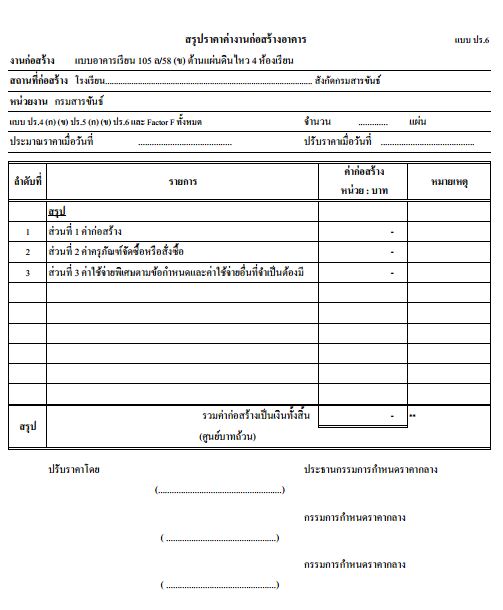 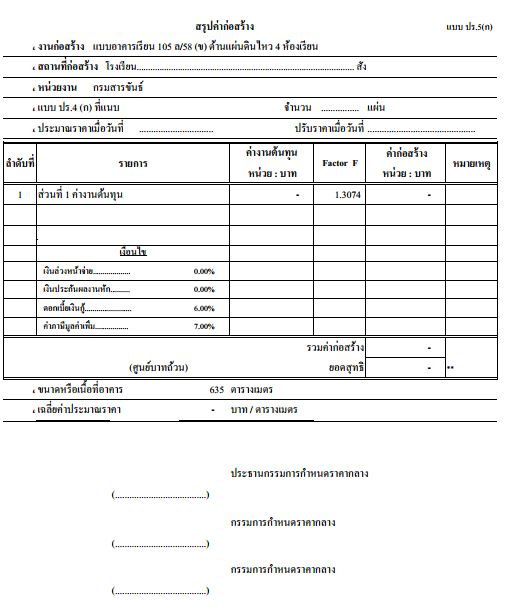 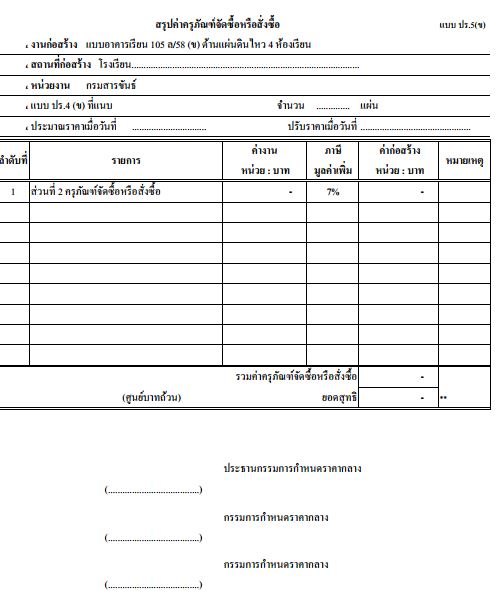 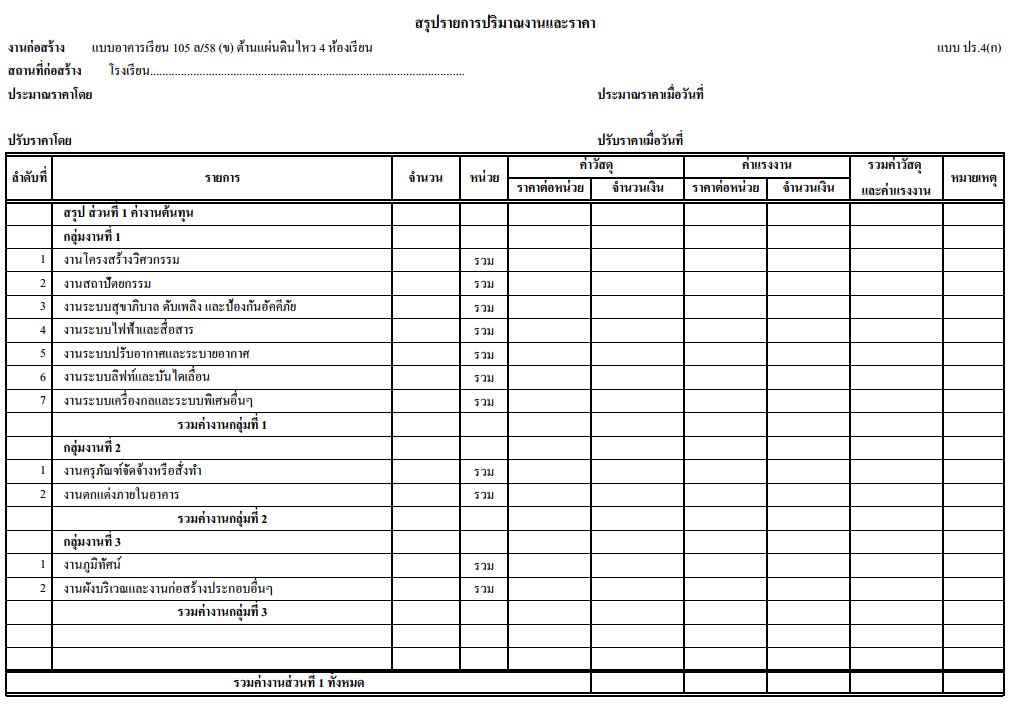 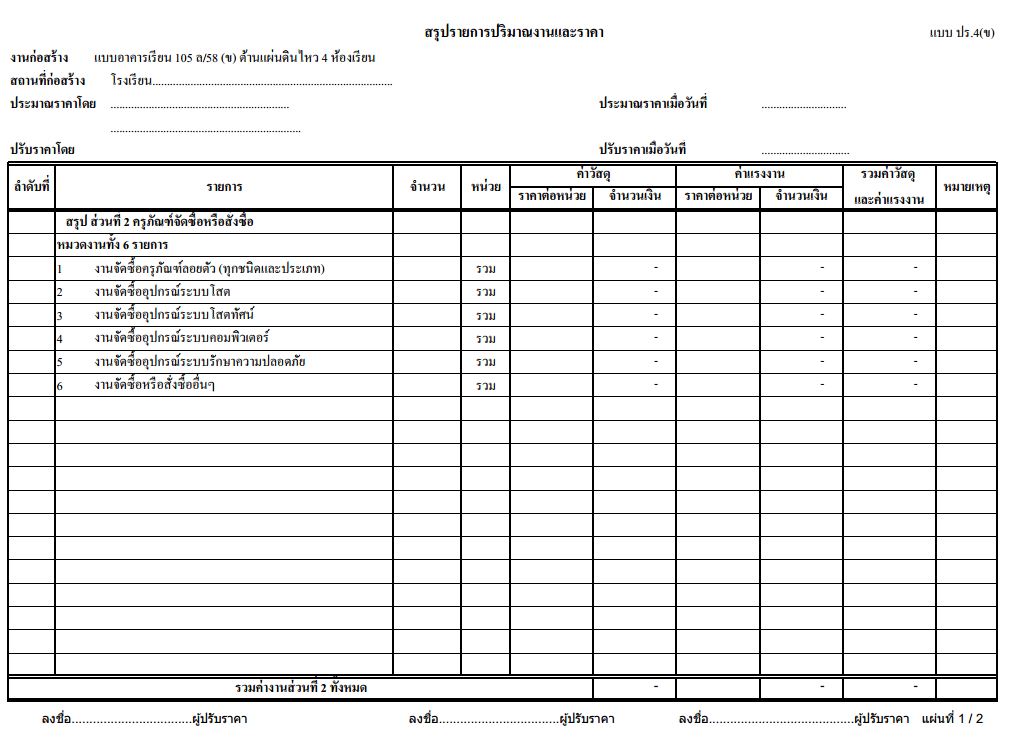 